муниципальное дошкольное образовательное учреждениедетский сад № 42 «Родничок» Ярославского муниципального районаПриказ № 12-одОт 31.01.2022Об организации работы Службы оказания услуг психолого-педагогической, методическойконсультативной помощи(Службы помощи родителям) В соответствии с Федеральным законом от 29 декабря 2012 года № 273-ФЗ «Об образовании в Российской Федерации» и Методическими рекомендациями по оказанию услуг психолого-педагогической, методической и консультационной помощи родителям (законным представителям) детей, а также гражданам, желающим принять на воспитание в свои семьи детей, оставшихся без попечения родителей, в рамках федерального проекта «Современная школа» национального проекта «Образование» в 2022 г. от 17.11.2021г. № 1977/07ПРИКАЗЫВАЮ:Продолжить на базе МДОУ № 42 «Родничок» ЯМР работу Службу оказания услуг психолого-педагогической, методической консультативной помощи (Службу помощи родителям).Разработать документацию Службы оказания услуг психолого-педагогической, методической консультативной помощи (Службы помощи родителям): Положение о службе оказания услуг психолого-педагогической, методической и консультативной помощи, журнал записи обращений граждан за оказанием услуг психолого-педагогической, методической и консультативной помощи родителям (законным представителям) детей, а также гражданам, желающим принять на воспитание в свои семьи детей, оставшихся без попечения родителей, журнал учета услуг психолого-педагогической, методической и консультативной помощи родителям (законным представителям) детей, а также гражданам, желающим принять на воспитание в свои семьи детей, оставшихся без попечения родителей, анкеты удовлетворенности получателей услуг.Утвердить кадровый состав Службы оказания услуг психолого-педагогической, методической  консультативной помощи (Службы помощи родителям) в составе:Руководитель/координатор: – Воеводина Ирина Александровна, педагог-психолог.Специалисты: - Орлова Марина Вячеславовна, старший воспитатель;                        -  Трофимова Елена Николаевна, учитель-логопед;                        - Оглоблина Ирина Альбертовна, учитель-логопед;                        - Заварина Наталья Сергеевна, учитель-дефектолог;                        - Карелина Анастасия Викторовна, воспитатель, специалист по приему заявлений в электронный реестр;                        - Телушкина Людмила Викторовна, воспитатель, уполномоченный по защите прав участников образовательного процесса МДОУ № 42 "Родничок" ЯМР.Утвердить график работы Службы оказания услуг психолого-педагогической, методической  консультативной помощи (Службы помощи родителям): пн-пт с 8.00 до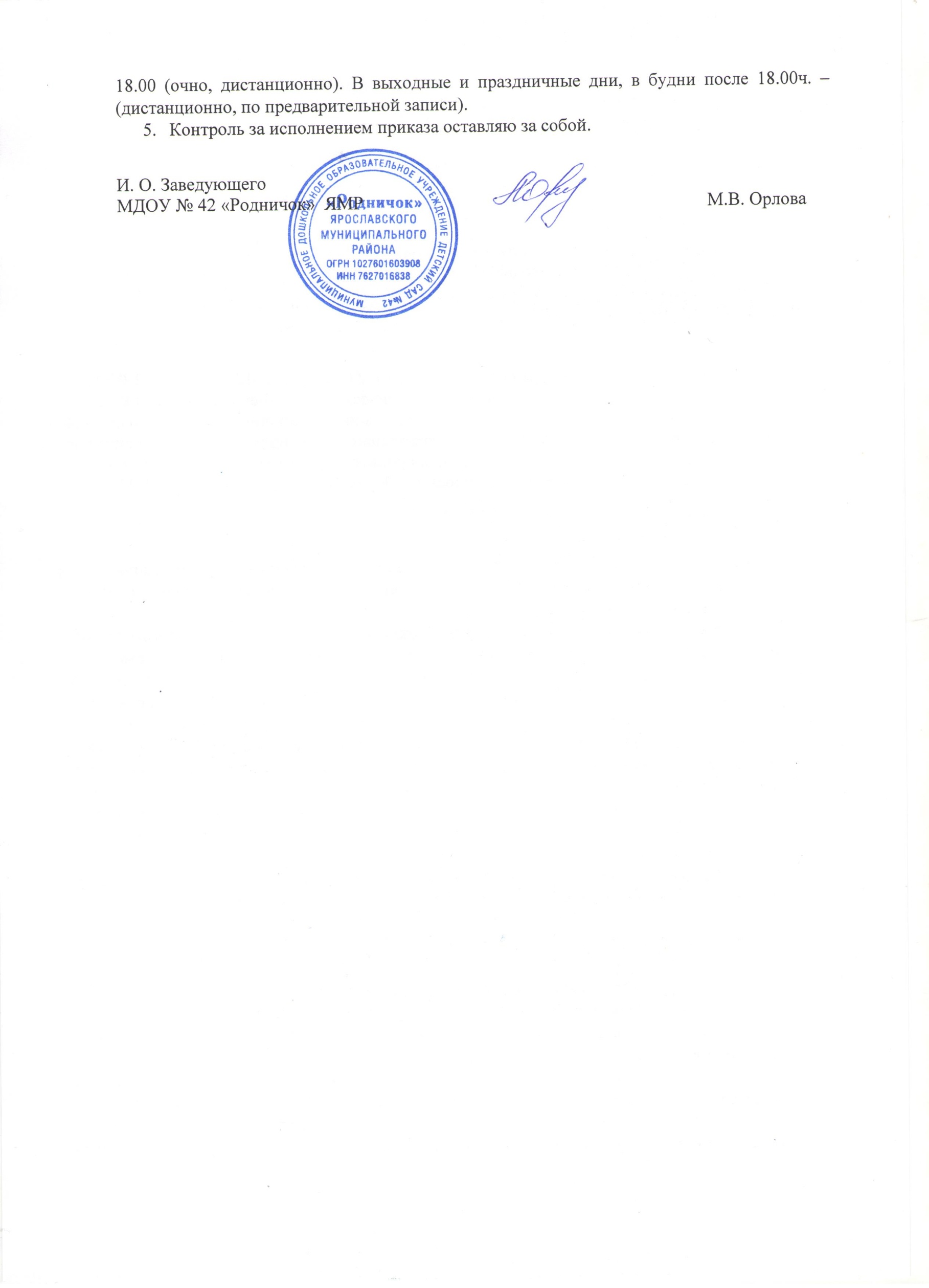 